Publicado en Barcelona el 19/05/2017 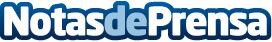  laOriginal, presente en el Circuito de Barcelona-Cataluña con el Gran Premio de Fórmula1La agencia especializada en comunicación y planificación de eventos, estuvo presente con el diseño y montaje de diferentes zonas del Circuito de CatalunyaDatos de contacto:e-deon.netComunicación · Diseño · Marketing931929647Nota de prensa publicada en: https://www.notasdeprensa.es/laoriginal-presente-en-el-circuito-de Categorias: E-Commerce Recursos humanos Premios Construcción y Materiales http://www.notasdeprensa.es